Directions: In small collaborative groups, work as a team to complete the following problems.  Be sure that each member contributes to the discussion and has the chance to share their thoughts.  
Algebra Connections:Evaluate the expression when x = 3/5 and y = 8 1) x ÷ y2) y ÷ xGeometry Connections:3) The area of the rectangle below is 1/4 ft2.  Find the width, when the length is 3/8 feet long.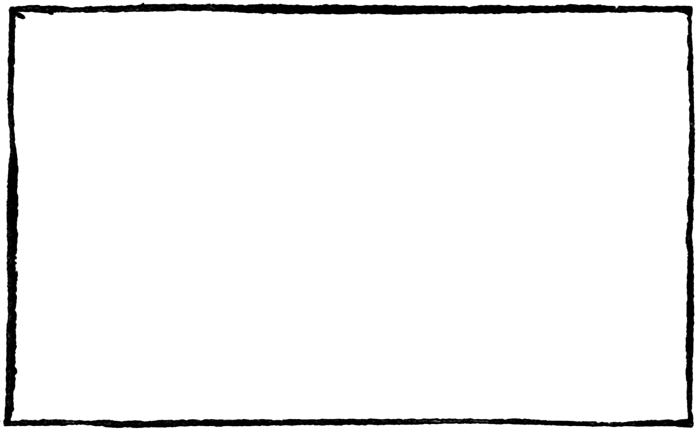 Word Problems:4) Matt is running a frozen yogurt shop for the summer. At the end of a Saturday night, there is a long line outside of the shop, but Matt is running low on yogurt. The meter on the yogurt machine says it has  gallon left. Each cup of yogurt is  gallon. How many more people can Matt serve?5) Emilia and her mom bake together every weekend. Now, it is her mom’s birthday, and Emilia would like to bake her mom a cake on her own. The recipe calls for  of a cup of sugar. Emilia has  of a cup of sugar. How much of the recipe can Emilia make?Mock “Math Talk”6) Read the statements below and determine who is correct.  Be sure to include your reasoning for your answer.Bri said:   1/2 ÷ 2/5 > 1Mya said: 7/8 ÷ 1/9 > 1